2月15日，霸州镇政府组织贾庄社区和益津市场管理人员，到北京新发地农产品批发市场洽谈贾庄益津市场提升改造合作项目。北京新发地集团市场拓展部总经理余丽、集团市场拓展部副总经理、集团前党委书记特聘高级顾问等与我方接洽并就目前新发地市场拓展合作方向进行了详细介绍，集团对与霸州镇益津市场升级改造项目的合作非常重视并表示近期会到霸州对益津市场进行实地考察。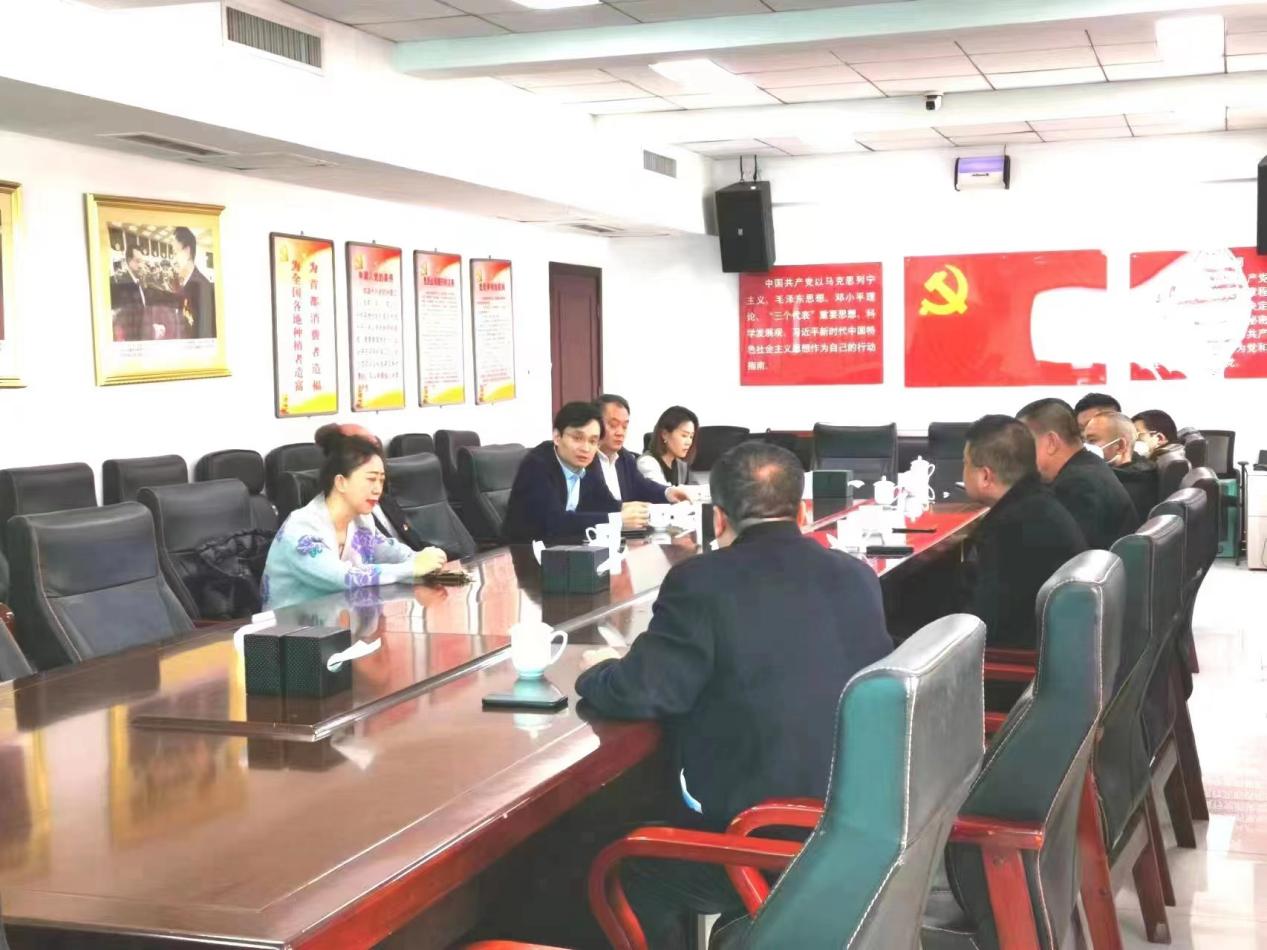 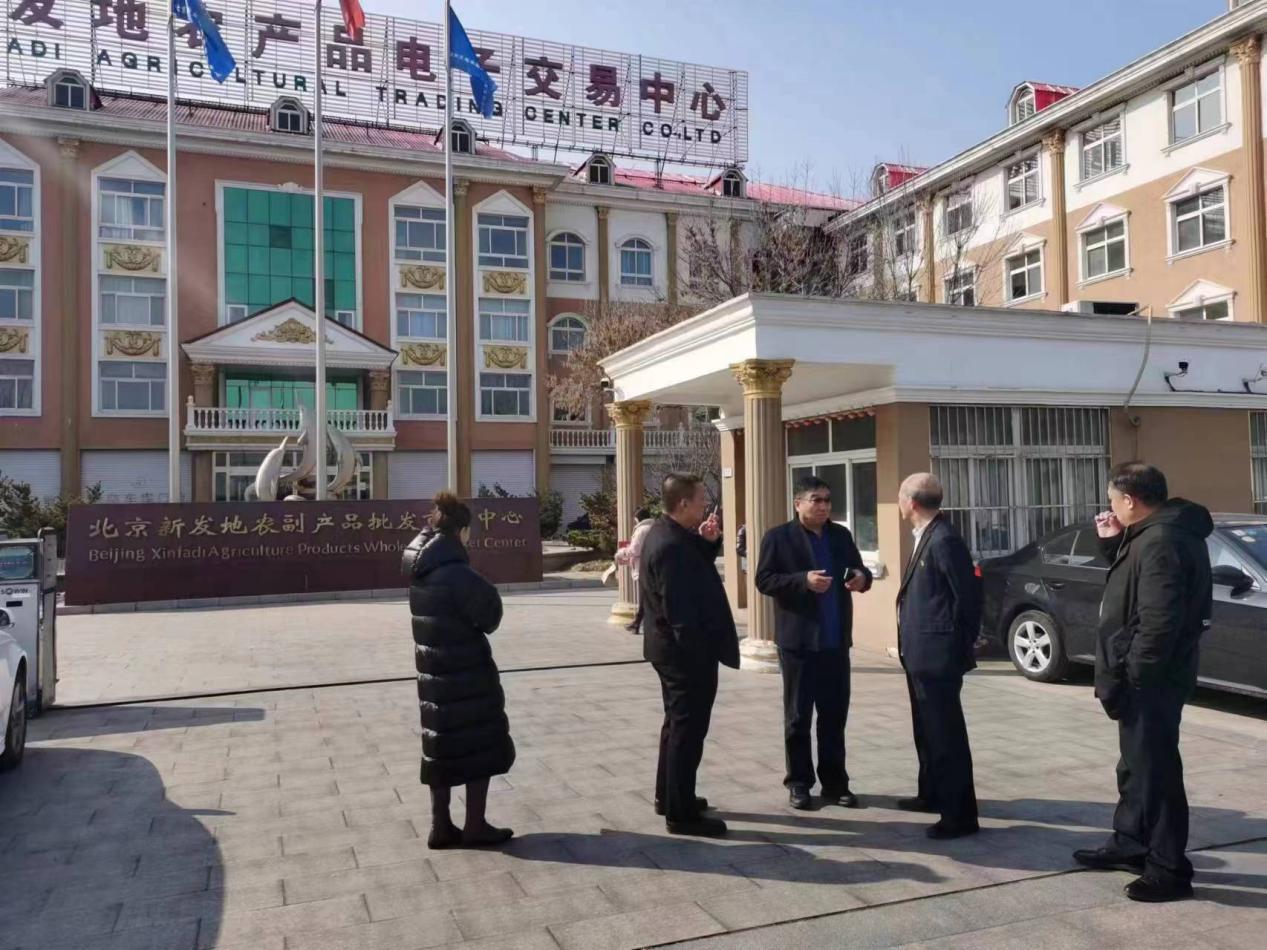 